проект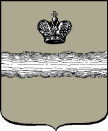 Российская ФедерацияГородская Дума города КалугиРЕШЕНИЕот		                                                                                                                  № Об установке бюста Академику В.И.КирюхинуНа основании  пункта 32 части 1 статьи 24 Устава муниципального образования «Город Калуга», в соответствии с постановлением Городской Думы г.Калуги от 09.09.1997 № 148 «О наименовании улиц в муниципальном образовании «Город Калуга», с учетом протокола комиссии по наименованию улиц в муниципальном образовании  «Город Калуга» от 15.12.2021 № 3 Городская Дума города Калуги                                                                        РЕШИЛА:	1. Одобрить установку бюста Академику Владимиру Ивановичу Кирюхину в
сквере имени Академика В.И.Кирюхина в целях увековечения памяти
почетного гражданина г.Калуги, генерального конструктора энергокомплексов для
атомных подводных лодок. 	2. Настоящее решение вступает в силу с момента его официального
опубликования (обнародования).	3. Контроль за исполнением настоящего решения возложить на комитет               Городской Думы города Калуги по территориальному развитию города и
городскому хозяйству (Борсук В.В.).Глава городского самоуправлениягорода Калуги							                          Ю.Е.МоисеевЮридическое заключение: проект решения требований действующего законодательства не нарушает.___________________________________«__»_____________20__г.